           Рыбальченко Фёдор ФилипповичДата рождения: 1910 г.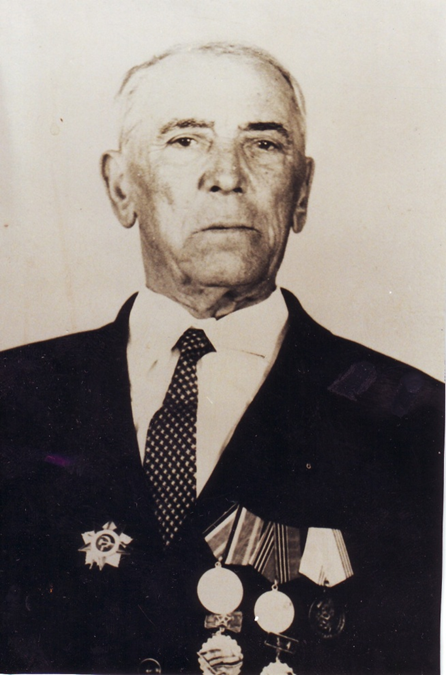 Место рождения: Ростовская область, Скосырский район, х. Заливной Должность и звание: СержантНаграды: Орден Отечественной войны II степени (06.04.1985 г.)Краткая биографияДо войны работал в колхозе. В армии с августа1942 года.Участник ВОВ: После войны был демобилизован, вернулся в х. Алифанов и продолжил работу в колхозе бригадиром плодово-овощеводческой 2-ой бригады (х. Крюков). Жил в хуторе Алифанов, умер ------, там же и похоронен.Информация о подвиге в ходе ВОВ